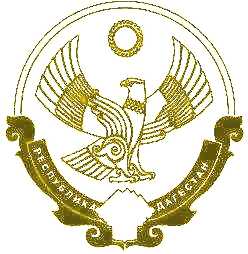                                                                     РЕСПУБЛИКА ДАГЕСТАН «ХАСАВЮРТОВСКИЙ РАЙОН»                                                                            МКОУ «Боташюртовская СОШ им.Ахаева Б.Т.»368030,  Хасавюртовский район Республика Дагестан,с. Боташюрт , ул. Южная 2А                                  botash_shkola@mail.ru , ИНН 0534024953    ОГРН 1020501766185	                                     «10» декабря  2018 г                                          № 176Приказ  «О назначении ответственного за обработку персональных данных».В соответствии с Федеральным законом  от 27.07.2006г. № 152-ФЗ «О персональных данных», Распоряжением МКОУ «Боташюртовская  СОШ им. Ахаева Б.Т» от «10» декабря 2018 года  № 1 «О защите персональных данных в МКОУ «Боташюртовская  СОШ им. Ахаева Б.Т»,ПРИКАЗЫВАЮ:1. Назначить ответственным за обработку персональных данных Алхазову Гульяр Магомедовну – заместителя директора МКОУ  «Боташюртовская  СОШ им. Ахаева Б.Т».2.Контроль за исполнением настоящего приказа возложить на заместителя директора по УВР Алхазова Г.М.Директор МКОУ «Боташюртовская  СОШ им. Ахаева Б.Т»                         _______________ Магомедова Н.З.